中学校　国語　四字熟語①　～意味の似た二字の熟語を重ねたもの～　（解答）（　　　）年（　　　）組（　　　）番　名前（　　　　　　　　　　　　　）一　次の四字熟語の□にあてはまる熟語をあとの語群から選んで書きなさい。（１０点×８問）⑴　　　　　　　……死にものぐるいで困難に立ち向かうこと。⑵　　　　　　　……混乱してあちこち走り回る様子。⑶　　　　　　　……始めから終わりまでの全てのこと。⑷　　　　　　　……欠点のないこと。⑸　　　　　　　……飾り気がなくまじめで、心がしっかりしていること。⑹　　　　　　　……良いものは選び取り、悪いものは捨てること。⑺　　　　　　　……ものおじしないこと。⑻　　　　　　　……一定の考えもなく、人の意見に賛成すること。二　次の文の内容に合う四字熟語を前の⑴～⑻から選び、□の中に漢字で書きなさい。（１０点×２問）⑴　友人との待ち合わせ場所がわからず、　　　　　　　　　　　する。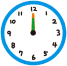 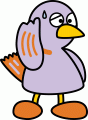 ⑵　ＡさんはＢさんに、昨日行われた練習試合の　　　　　　　　　　　　を話した。